EĞİTİM BİLİMLERİ ENSTİTÜSÜ
EĞİTİM BİLİMLERİ ANABİLİM DALI
EĞİTİM PROGRAMLARI VE ÖĞRETİM TEZLİ YÜKSEK LİSANS PROGRAMIBirinci Yarıyıl (Güz)Birinci Yarıyıl (Güz)Birinci Yarıyıl (Güz)TUKAKTSEPÖXXXSEÇMELİ DERS I3-35EPÖ623EĞİTİMDE PROGRAM GELİŞTİRME3-38EPÖ627ÖĞRETİM SÜREÇLERİ3-39EPÖ670ÖĞRENME KURAMLARI3-38İkinci Yarıyıl (Bahar)İkinci Yarıyıl (Bahar)İkinci Yarıyıl (Bahar)TUKAKTSEPÖXXXSEÇMELİ DERS II3-35EPÖ622ARAŞTIRMA TEKNİKLERİ3-39EPÖ628EĞİTİM İSTATİSTİĞİ3-38EPÖ630PROGRAM DEĞERLEDİRME3-38Üçüncü Yarıyıl (Güz)Üçüncü Yarıyıl (Güz)Üçüncü Yarıyıl (Güz)TUKAKTSEPÖ620SEMİNER-2-10EPÖ689TEZ I---20Dördüncü Yarıyıl (Bahar)Dördüncü Yarıyıl (Bahar)Dördüncü Yarıyıl (Bahar)TUKAKTSEPÖ692TEZ II(ÖK: EPÖ689)---30Seçimlik DerslerSeçimlik DerslerSeçimlik DerslerTUKAKTSEPÖ654EĞİTİM FELSEFESİ3-35EPÖ655EĞİTİM SOSYOLOJİSİ3-35EPÖ656DRAMA3-35EPÖ658ÇAĞDAŞ GELİŞİM KURAMLARI3-35EPÖ659ÖĞRENME GÜÇLÜKLERİ3-35EPÖ660ÇOCUK PSİKOLOJİSİ3-35EPÖ661EĞİTİMDE İLETİŞİM3-35EPÖ662TEST GELİŞTİRME3-35EPÖ664EĞİTİM PSİKOLOJİSİ3-35EPÖ666BİLİM TARİHİ3-35EPÖ667İNSAN KAYNAKLARI3-35EPÖ669NİTEL ARAŞTIRMA TEKNİKLERİ3-35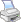 T:Teorik Ders Saati
U:Uygulama Saati
K:Kredi
ÖK:Ön Koşul
AKTS:Avrupa Kredi Transfer Sistemi